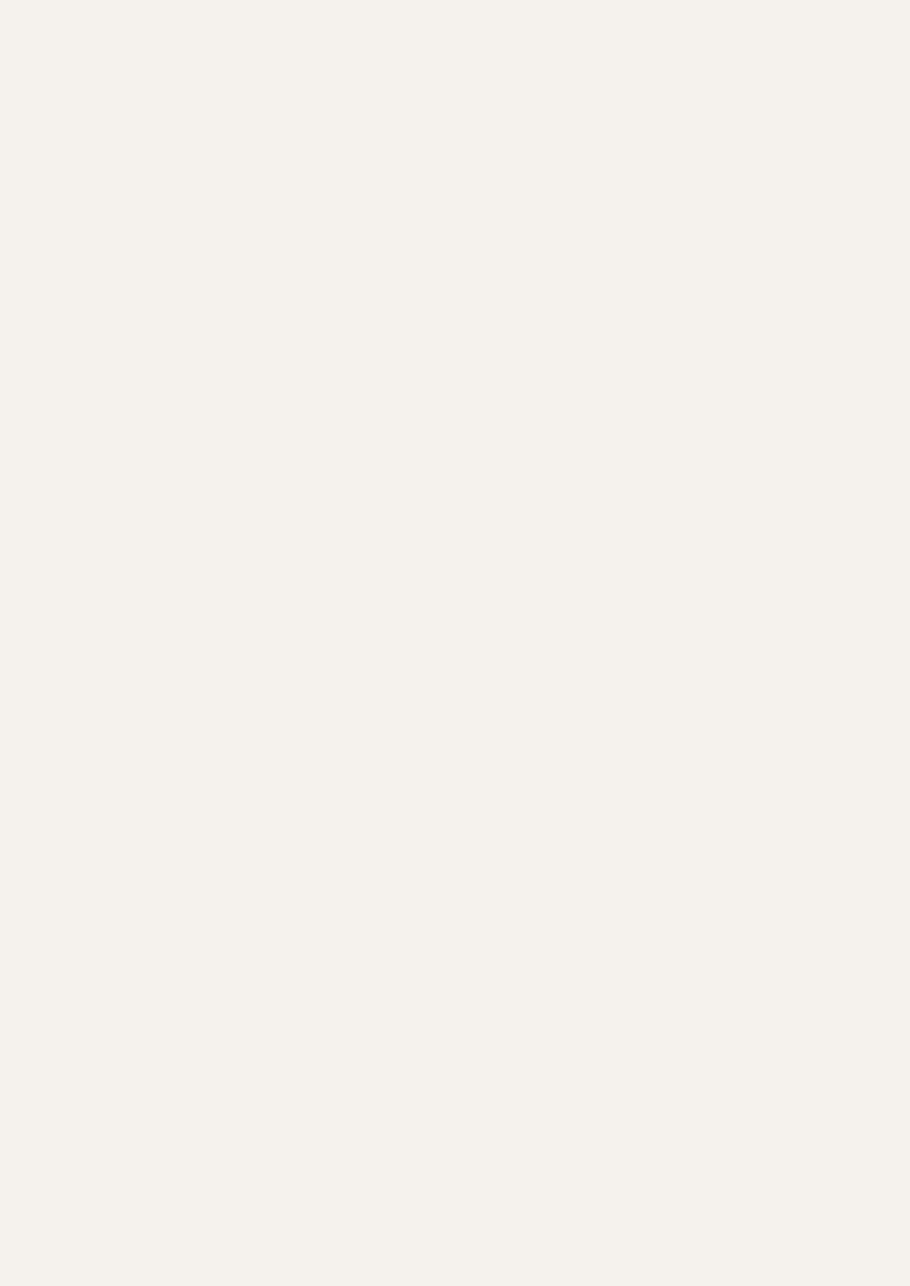 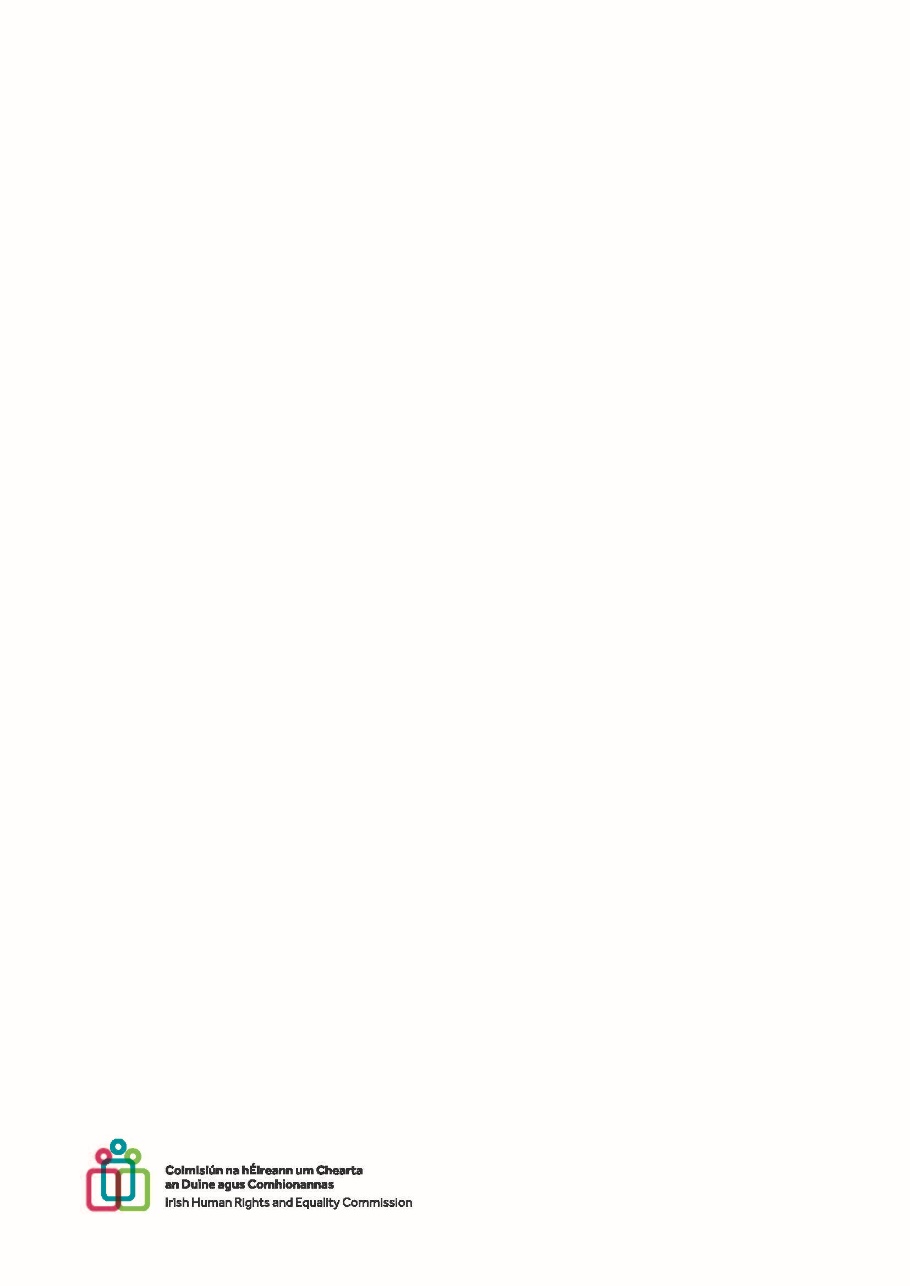 AbbreviationsExecutive SummaryIn the near twenty years since the enactment of the Education for Persons with Special Educational Needs (‘EPSEN’) Act 2004, which is intended to provide for the education of all students in an inclusive environment, significant parts of this legislation are not in force including assessments of a student’s educational needs and the development of individual education plans detailing the educational supports required by a student. In this period, there has been major legislative and policy developments in the area of disability and inclusive education, including Ireland’s ratification of the Convention on the Rights of Persons with Disabilities. The Department of Education’s review of the EPSEN Act offers an opportunity to ensure that the legislation and policies concerning the provision of an inclusive education to all students complies with national and international human rights and equality standards, including the Convention on the Rights of Persons with Disabilities and the Convention on the Rights of the Child.In this submission, the Commission identifies that the current legislation, policies and practices concerning the education of students with educational needs do not align with the vision of an inclusive education system as set out in international standards. The Commission calls for a clear time bound implementation plan for any legislative and policy changes required to transition to an inclusive education environment.The submission highlights wider issues related to the education of disabled children and the provision of an inclusive education system which should be examined in this review including ensuring an inclusive educational community and inclusive school curriculum and addressing the expulsion, suspension, use of reduced timetables, and restraint and seclusion practices in educational settings. The submission calls for clear State action in these areas to address the barriers to students realising their right to an inclusive education.The Commission’s submission sets out a range of key recommendations to inform the Department’s review; including:Ensure the EPSEN Act’s understanding of inclusive education is in line with international standards and international best practice;Reform the language of the Act to align with international standards and international best practice on the understanding of disability and inclusive education;Guarantee there is no legislative exception to all students, regardless of their educational need, accessing and benefiting from an inclusive education alongside their peers;Ensure a clear legislative basis for the provision of educational assessment, the development of individual education plans, the provision of resources on the basis of this plan and the availability of complaint and appeals mechanisms;Ensure that the educational supports required for students to support their transition to higher education and further education and training, and lifelong learning are reflected in legislation and policies.RecommendationsThe Commission makes the following recommendations on the review of the Education for Persons with Special Educational Needs Act 2004:Human Rights and Equality FrameworkThe review of the Education for Persons with Special Educational Needs Act 2004 should be underpinned by relevant human rights and equality standards.Public Sector Equality and Human Rights DutyThe State should amend section 2 of the Irish Human Rights and Equality Commission Act 2014 to extend the definition of a public body to include bodies in the educational sector that are wholly or partially in receipt of public funds, thereby ensuring that the Public Sector Duty is directly applicable to all schools / educational settings in the State.The State should issue a formal communication, in the form of a circular, to public bodies under section 2 of the Irish Human Rights and Equality Commission Act 2014 to advance compliance with the Public Sector Duty, in line with the Commission’s guidance. Once section 2 of the Irish Human Rights and Equality Commission Act 2014 is amended to extend the definition of a public body to include bodies in the educational sector that are wholly or partially in receipt of public funds, a circular should be issued to these public bodies. This communication should highlight the importance of ensuring inclusive consultation, including with a diversity of children, in the implementation of the Public Sector Duty.Consultation with disabled children and adultsThe State should ensure the meaningful consultation with and direct involvement of disabled people, included disabled children, through their representative organisations, including those representing children, in the review of the Education for Persons with Special Educational Needs Act 2004; as well as in the development, implementation, monitoring, reporting, evaluation and reviewing of the legislation, policies, practices and decisions concerning inclusive education.The Education for Persons with Special Educational Needs Act 2004 should be amended to include the right to participation as a guiding principle for all decisions and actions made under the Act.Observations on the Education for Persons with Special Educational Needs Act 2004The State should introduce an independent review provision into the Education for Persons with Special Educational Needs Act 2004 for review two years after reforming legislation is enacted, and every five years thereafter, in order to ensure commencement of all provisions and that its implementation advances the rights of disabled students.The State should initiate an independent review of the Disability Act 2005 in tandem with the review of the Education for Persons with Special Educational Needs Act 2004.Inclusive language within the EPSEN ActThe Department of Education should ensure that the review of the Education for Persons with Special Educational Needs Act 2004 includes reform to the language of the Act and in particular removes the term ‘special’ to ensure compliance with the principles of the Convention on the Rights of Persons with Disabilities.A wider examination of the legislation, policies and practices concerning education of disabled students should include the removal of any use of the term ‘special’ to describe the educational needs which students require to access an inclusive education system.Definition of ‘special educational needs’ / ‘disability’The definition of disability in the Education for Persons with Special Educational Needs Act 2004 should be brought into compliance with the human rights model which has evolved through the Convention on the Rights of Persons with Disabilities and which continues to be developed. This definition should be fully integrated and harmonised across all other relevant legislation, including the Disability Act 2005, the Equality Acts, the Assisted Decision-Making (Capacity) Act 2015, the Assisted Decision-Making (Capacity) (Amendment) Act 2022 and the Mental Health Act 2001.The development of a new definition should be based on close consultations with and the active involvement of disabled children, disabled adults and their representative organisations, and the resulting definition should ensure continued support for a broad inclusive interpretation of disability that enables all disability discrimination to be challenged.Exceptions to the provision of inclusive educationSection 2 of the Education for Persons with Special Educational Needs Act 2004 should be reformed to remove any exceptions to the right to inclusive education to ensure compliance with Article 24 of the Convention on the Rights of Persons with Disabilities.Inclusive EducationThe review of the Education for Persons with Special Educational Needs Act 2004 should include consideration of whether the Act and the State’s understanding of ‘inclusive education’ is in compliance with Article 24 of the Convention on the Rights of Persons with Disabilities.
The State should develop a clear time bound implementation plan for legislative and policy changes to transition to an inclusive education environment.A definition of ‘inclusive education’ should be included in a revised Education for Persons with Special Educational Needs Act 2004 or in any proposed legislation concerning inclusive education aligned to Article 24 of the Convention on the Rights of Persons with Disabilities and in General Comment No. 4 on the right to inclusive education.
The State should invest in a ring-fenced resource to develop and maintain a national data infrastructure aligned to Article 31 of the Convention on the Rights of Persons with Disabilities that improves the comprehensiveness, quality, accessibility and availability of disaggregated equality data on students and workers across the education sector, in particular ensuring the collection and publication of data on the type/s of impairment, any intersecting equality ground, socio-economic status, geographic location; and barriers encountered and the educational support and, or reasonable accommodation provided.
All organisations engaged in the education of disabled students should publish data disaggregated by impairment and other equality groups, in an accessible and age-appropriate format, that can be readily communicated to students, and utilised by the public, civil society organisations and the research community.Assessments and Individual Education PlansAny policies or practices related to the provision of educational assessments, the development of individual education plans, and the provision of education should have a clear statutory basis compliant with Article 24 of the Convention on the Rights of Persons with Disabilities and General Comment No. 4 specifying reviews, independent appeals mechanisms, and timeframes.
An individual education plan should clearly set out the educational supports required by a child to access and benefit from an inclusive education on the same basis as others compliant with Article 24 of the Convention on the Rights of Persons with Disabilities and General Comment No. 4.
The right of the child to express their views during the individual assessment, the preparation and review of the individual education plan, and in any appeal process should be specifically provided for in a reformed Education for Persons with Special Educational Needs Act 2004 or in any proposed legislation concerning inclusive education. Further, the State should ensure that disabled children can access an independent advocacy service to support them.
The right to access independent appeals and complaints mechanisms and the provision of legal remedies should be provided for in a revised Education for Persons with Special Educational Needs Act 2004.The State should proceed with the ratification of the Optional Protocol to the Convention on the Rights of Persons with Disabilities to ensure disabled students have access to the Committee on the Rights of Persons with Disabilities to vindicate their rights.Future educational needsThe review of the Education for Persons with Special Educational Needs Act 2004 should include particular consideration of the educational supports required for the transition to higher education and further education and training, and for lifelong learning and how these supports are to be reflected in an individual education plan.
The review should include consideration of the situation of 17 year olds who are in higher education, further education and training, and lifelong learning and whether the provisions of the Education for Persons with Special Educational Needs Act 2004 continue to apply to them as they still meet the definition of a child under the legislation.Transition from early childhood educationThe review of the Education for Persons with Special Educational Needs Act 2004 should include particular consideration of the educational supports required for the transition from early childhood education.
The State should ensure access to early childhood education, early development programmes and inclusive education for disabled children, including through adequate planning and the provision of rehabilitation programmes, assistive devices and reasonable accommodation.National Council for Special EducationThe Education for Persons with Special Educational Needs Act 2004 should be revised to provide that the members appointed to the National Council for Special Education by the Minister shall comprise a majority of disabled people who have required educational needs support; and these members should reflect the diversity of disabled people and Irish society. Members should be required to have experience and/or expertise in the rights of disabled people and be committed to the principles of Article 3 of the Convention on the Rights of Persons with Disabilities.
The Education for Persons with Special Educational Needs Act 2004 should be revised to provide that the members appointed to the consultative forum by the National Council for Special Education shall comprise a majority of a disabled people who have required educational needs support; and these members should reflect the diversity of disabled people and Irish society. Members should be required to have experience and/or expertise in the rights of disabled people and be committed to the principles of Article 3 of the Convention on the Rights of Persons with Disabilities.
The Education for Persons with Special Educational Needs Act 2004 should be revised to require the Minister and the National Council for Special Education to adhere to Article 4.3 of the Convention of the Rights of Persons with Disabilities and General Comment No. 7 on the participation of persons with disabilities in the appointment process for members of the National Council for Special Education and the consultative forum.Impact of a non-inclusive education systemThe State should address the administrative burdens faced by disabled students and their parents / caregivers having to apply for support at each stage of their education.
The State should resource a research programme to identify the conditions and investment necessary for disabled learners to succeed throughout the life course and at specific transition points from early childhood learning to primary school and including all further transition points in education and lifelong learning, including into employment.
Inclusive education policies should address the Cost of Disability in Ireland and the related socio-economic disadvantage experienced by disabled people.
The State should situate inclusive education polices in the context of other inclusive policies for disabled people, primarily social inclusion policies, and ensure adequate funding of third level education for all disabled people.Additional factors which act as a barrier to an inclusive education systemState approach towards the provision of services and supportsThe State should undertake a modelling study using best available, current data to quantify and then adequately resource the Assessment of Need process, under part 2 of the Disability Act 2005, to ensure that reports are completed within the statutory timeframes.
The data provided by the State Claims Agency should be disaggregated across claims to ensure the different pathways of each type of claim the Agency receives can be analysed; and that research be conducted into the experiences of children, families and caregivers who bring claims for delayed needs assessments.
The State should re-evaluate its approach to the provision of disability supports and services to ensure that mediation is the preferred method of dispute resolution and as far as practicable avoid entering into litigation.Inclusive educational communityAll members of an inclusive educational community should receive training on ableism, inclusive education and disabled student’s educational needs.
Boards of management should have a least one dedicated representative for disabled students with educational needs. This board member should have access to the supports required to participate fully and effectively in the activities of the board.
The State and teaching colleges should address the low number of disabled teachers currently working in the education system. The State should set ambitious and measurable targets for significant initial and year-on-year increases in enrolment and graduation of disabled teachers, and provide career assistance to ensure employment, retention and progression. The targets should reflect the diversity of Irish society based on Census 2022 data.
Educational settings should ensure that there are dedicated spaces and, or initiatives for disabled children to interact with and support one another.New educational settings should be built in accordance with universal design principles, to facilitate the needs of disabled students.The current legislative provision on the right to reasonable accommodation in the provision of services and employment should be made fully compliant with the Convention on the Rights of Persons with Disability and obligations under European Union law as part of the ongoing review of the Equality Acts.Inclusive curriculum, pedagogy and assessmentThe national curriculum should be reviewed regarding pedagogy, content and assessment in light of Ireland’s national and international human rights obligations on the right to inclusive education, with a focus on incorporating diversity and an understanding of the unique needs of all individual learners.
When designing, developing and reviewing national curricula, the National Council for Curriculum and Assessment and the National Council for Special Education must have regard to their Public Sector Duty obligations to include equality and human rights considerations.
The National Council for Special Education should publish its delayed Statement of Strategy 2022–2026 to demonstrate how it is exercising its statutory functions under the Education for Persons with Special Educational Needs Act 2004 in line with Ireland’s international and human rights obligations.Irish Sign LanguageDeaf persons and hard of hearing persons should be included in the development and implementation of the Irish Sign Language Act 2017 and in all policies and decision-making processes that pertain to them and their education.
As a matter of priority, the State should undertake a comprehensive modelling exercise, which identifies the actions needed and funding required to ensure the timely provision of training, resources and supports to fully implement the Irish Sign Language Act 2017.Expulsions, suspensions and use of reduced timetablesThe root causes underpinning the use of reduced timetables, notably the lack of learning supports, educational psychologists and specialised training for teachers, should be addressed, including through engagement with children and their families / caregivers. The State should develop concrete actions, with specific timeframes for delivery, to address the root causes of the use of reduced timetables.
Schools should be mandated and resourced to include disaggregated equality data, including on impairment grounds, when discharging their reporting duties on the use of reduced timetables to Tusla.
The Department of Education should publish an accessible, child-friendly version of the Guidelines for the Use of Reduced School Days in Schools to ensure that children are aware of their rights in relation to their education and the use of reduced timetables, and are able to better participate in decision-making processes affecting their lives.Use of restraint and seclusion practicesThe Department of Education should publish without any further delay its guidelines on the use of seclusion and restraint practices.
The State should collect, use and publish quality, accessible data in a timely manner on the rates and character of seclusion and restraint of disabled students in education settings; and commission and publish independent research into the use of such seclusion and restraint practices.The State should undertake a review of the impacts of restrictive measures, including seclusion and restraint, on disabled students and the right to inclusive education. This review should be carried out by a human rights specialist with expertise in disability and children.
The State should ensure the provision of specialised training to teachers and other members of the educational community working with disabled students with educational needs to tackle the use of seclusion and restraint measures on disabled students in schools.
The Commission recommends that the State address the UN Committee on the Rights of the Children’s Concluding Observation that the State: “Explicitly prohibit the use of restraint and seclusion in educational settings.”Mental health servicesThe State should urgently address the mental health needs of children in Ireland, through full implementation of national policies to improve the capacity and quality of services, increased funding provision and by responding to emerging needs due to the impact of the pandemic.
The State should explicitly prohibit children from being admitted to an adult approved inpatient facility.
The State should establish an accessible and independent child specific mental health advocacy and information service.
Those working with children within mental health services, in particular children from structurally vulnerable groups, should receive adequate training, underpinned by the principles of both the Convention on the Rights of Persons with Disabilities and Convention on the Rights of the Child.Impact of the pandemicThe State should research the impact of the pandemic on disabled students and invest in a programme of mitigation measures that are designed with the active involvement of disabled students, their families / caregivers, and experts in inclusive education.
The State should conduct out sufficient future-proofing measures to ensure that it can respond pre-emptively to crises that can disproportionately affect disabled students.
The State should ensure the adequate provision of assistive devices and reasonable accommodation, where there is a need for such intervention.IntroductionThe Irish Human Rights and Equality Commission (‘the Commission’) is both the national human rights institution and the national equality body for Ireland, established under the Irish Human Rights and Equality Commission Act 2014 (the ‘IHREC Act’). We have a statutory mandate to keep under review the adequacy and effectiveness of law and practice in the State relating to the protection of human rights and equality, and to make recommendations to the Government to strengthen, protect and uphold human rights and equality in the State. We are the Independent Monitoring Mechanism for Ireland under the United Nations Convention on the Rights of Persons with Disabilities (‘CRPD’). We have engaged with our statutory Disability Advisory Committee (‘DAC’) on this submission. We will also be assigned the role of the National Preventive Mechanism co-ordinating body under the Optional Protocol to the Convention against Torture (‘OPCAT’), pending ratification.In our Strategy Statement 2022–2024, the strategic priority on ‘respect and recognition’ sets out that we will promote the eradication of ableism, ageism, racism and sexism through public understanding and State action and promote CRPD compliant legislative reform. We recognise that a society cannot be inclusive or fair without addressing the structural and institutional arrangements, practices, policies and cultural norms, which have the effect of excluding or discriminating against individuals or groups based on their identities.The right to education is linked to the empowerment, participation and inclusion of disabled persons in society on an equal basis with others. We welcome the opportunity to make a submission to the Department of Education (‘the Department’) on the Education for Persons with Special Educational Needs (‘EPSEN’) Act 2004 (‘the Act’). However, we are concerned about the significant amount of time that has passed since the legislation was enacted and the announcement of a review; particularly as key parts of the Act have not been fully commenced including provisions, which would confer a statutory entitlement to an assessment of educational support needs and the development of individual educational plans on the basis of this assessment. The failure to fully commence and implement the provisions within the Act, means there is an ongoing gap in the legislative framework with regard to the rights of disabled children and adults.While the State has sought to progress aspects of the Act on a non-statutory basis, this approach is inadequate as these policy developments lack the necessary legislative underpinning and statutory protections. In the near twenty years since enactment, the non-commencement of sections of the Act has led to significant barriers for disabled students to an inclusive education.The State’s normative practice of non-commencement of disability legislation or parts of disability legislation is concerning. As the Act’s objective to provide for an inclusive approach to education is so closely linked to the State’s obligations under international law, in particular the CRPD, there is a need for greater Oireachtas scrutiny of the practice and justifications for non-commencement and oversight of the impact of non-commencement on the rights of disabled people. We consider that the State’s failure in this regard provides the evidential basis for the need for the reform of the Act and early (two years from the enactment date of the reformed Act) and regular review (every five years thereafter) of this legislation in order to ensure that the State’s failure to commence provisions is not perpetuated and that the rights of disabled students are realised.The enactment of the Act pre-dates the adoption of the CRPD in 2006 and Ireland’s subsequent ratification in 2018. Therefore, the rights and protections of disabled persons set out within the CRPD are not reflected in the Act; reform of the Act provides the opportunity for CRPD-compliant legislation. In line with the principles that underpin the CRPD, we call for an education system that values and embraces the CRPD vision of an inclusive model of education. The principles of the CRPD should be central to this review, not only in relation to an inclusive education system but also the meaning of disability, the rights of disabled students, non-discrimination and the effective participation of disabled children and adults in the review.The review should also reflect the standards set out in the International Covenant on Economic, Social and Cultural Rights (‘ICESCR’, ratified 1989), Convention on the Rights of the Child (‘CRC’, ratified 1992), and the European Social Charter (Revised European Social Charter, ratified 2000) in regards to the rights of the child and the right to education. We note that all of these international standards were obligations on the State in 2004 and should have been addressed in the Act, its commencement and implementation; and throughout this submission we evidence how the State has failed to meet these obligations also.While this submission makes recommendations to inform the Department’s review of the Act, we believe this review should encompass wider issues in legislation, policies and practices which affect the provision of education to disabled students such as an inclusive educational community, an inclusive curriculum, use of reduced timetables, use of seclusion and restraint in educational settings, and the impact of the Covid-19 pandemic on the provision of education. The review should also include consideration of how a lack of an inclusive education system may impact on disabled children and adults’ human rights such as progress to third level education, access to employment, and an adequate standard of living.In the absence of the commencement of relevant provisions of the Act, assessments of educational needs are currently provided for under Part 2 of the Disability Act 2005. We consider that it would be an opportune time for the Department of Children, Equality, Disability, Integration and Youth to review the Disability Act 2005 in tandem with this review, as the statutory entitlements to an assessment of needs and an assessment of educational needs are clearly linked. Such a review would provide the opportunity to ensure that the assessment processes and the suite of supports and services provided comply with the principles of the CRPD, as both pieces of legislation predate the CRPD.We have previously called for a review of the definition of disability in the Disability Act 2005, alongside the ongoing review of the Equality Acts, to ensure coherence and consistency between the relevant statutory provisions, including the Act, and to bring the statutory definitions of disability into compliance with the human rights model of disability enshrined in CRPD.We consider that this review provides an opportunity for a wider examination of legislation, policies, and practices, which impact on the rights of disabled students and on their access to an inclusive education. This review should have regard to the ongoing legislative developments, which concern the rights of disabled students and the right to education including the Mental Health (Amendment) Bill – access to education for children with psychosocial disabilities –and the Inspection of Places of Detention Bill – access to education for children in places of detention and in de-facto detention. This should include disabled students who are accommodated outside of Ireland to receive specialist care and, or treatment.This review should also consider how the Act and the goal of an inclusive education system interacts with and can be addressed within Government strategies (and successor strategies) including the National Disability Inclusion Strategy 2017–2022, the National Policy Framework for Children and Young People, and the Roadmap for Social Inclusion 2020–2025. In line with our strategic priority to acknowledge the intersectionality between diverse identities, we call for this review to consider how inclusive education can be addressed in Government national equality strategies.The review should be informed by the best available data including Census 2022, longitudinal study data such as Growing Up in Ireland, and disaggregated administrative data. Integral to reform in the education system is the development of a robust national educational data infrastructure to facilitate planning and adequate monitoring of the education system and analyse the barriers that students face in accessing and benefiting from an inclusive education. Such an infrastructure should be compliant with the Public Sector Equality and Human Rights Duty, take account of the National Statistics Board’s Strategic Priorities for Official Statistics 2021–2026, aligned to the forthcoming Equality Data Strategy, and informed by EU Equality Data Resources.We welcome the recent publication of Concluding Observations by the UN Committee on the Rights of the Child following Ireland’s review under the CRC. We are of the view that the Committee’s recommendations will be invaluable to the Department in conducting this review and ensuring an inclusive education system in compliance with international standards.We welcome the opportunity to make a submission to this review on the EPSEN Act and the provision of educational supports to students, and are available to the Department to discuss the material presented.Human rights and equality frameworkThe review of the Act engages a number of fundamental rights protected under the Constitution, and domestic and international human rights and equality law; including:The right to education, including the right to an inclusive education;Non-discrimination;Right to participation;Right of the child to express their views;Collection and publication of accessible disaggregated data.Inclusive education is an essential socio-economic right and is intrinsically connected to the empowerment and social development of disabled people, impacting the realisation of other rights, such as the right to work, and the right to live independently and participate within the community, as well as the right to an adequate standard of living and social protection, including income through salary and pension. We note that the Irish courts have limited the scope for judicial enforcement of economic, social and cultural (‘ESC’) rights, including the right to free primary education reflected in the Constitution, in the landmark case of TD v Minister for Education. In light of this, we continue to call for the constitutional recognition of ESC rights, backed by appropriate supplementary statutory protections and policy measures.The Commission recommends that the review of the Education for Persons with Special Educational Needs Act 2004 be underpinned by relevant human rights and equality standards.Public Sector Equality and Human Rights DutyIn providing for an inclusive education in legislation and policies, we draw attention to the Public Sector Equality and Human Rights Duty (‘Public Sector Duty’) provided for in section 42 of the Irish Human Rights and Equality Commission Act 2014. Under this provision, all public bodies in Ireland have a statutory obligation to have regard to the need to eliminate discrimination, promote equality of opportunity and treatment, and protect the human rights of their staff, customers, service users and everyone affected by their policies and plans. The Public Sector Duty clearly places equality and human rights in the mainstream of how public bodies execute their functions.However, we recognise that there may be difficulty in determining whether all education settings meet the definition of a ‘public body’. Section 2 of the IHREC Act provides that the meaning of ‘public body’ includes:an education and training board established under section 9 of the Education and Training Boards Act 2013;a university or institute of technology;any other person, body or organisation established by any Scheme administered by a Minister of the Government;any other person, body, organisation or group financed wholly or partly out of moneys provided by the Oireachtas that stands prescribed for the time being (being a person, body, organisation or group that, in the opinion of the Minister, following consultation with the Commission, ought, in the public interest and having regard to the provisions and spirit of this Act, to be prescribed.The IHREC Act implies that the scope of ‘public body’, in the context of educational settings, only explicitly applies to Education and Training Board (‘ETB’) schools. It could be considered that educational settings, including primary and secondary schools, which are not ETB schools, do not meet the definition of a ‘public body’ and are therefore outside the scope of the Public Sector Duty. It may be possible for educational settings to be regarded as covered within the scope of ‘any other person, body or organisation established by any Scheme administered by a Minister of the Government’. However, it is not clear whether educational settings have been established by a scheme rather than by the State. Accordingly, we think it would be preferable for section 2 to explicitly provide that the definition of public body includes bodies in the educational sector that are wholly or partly in receipt of public funds. This would ensure that the Public Sector Duty is directly applicable to all educational settings in receipt of public funding in the State.To fulfil the Public Sector Duty requirements to assess, address and report, our guidance recommends that public bodies consult with service users, including a diversity of children, to identify issues and actions, and monitor progress. We are of the view that compliance with the Public Sector Duty is fundamental to the education sector’s ability to meet its obligations under international human rights norms, including CRPD and CRC.The Commission recommends that the State amend section 2 of the Irish Human Rights and Equality Commission Act 2014 to extend the definition of a public body to include bodies in the educational sector that are wholly or partially in receipt of public funds, thereby ensuring that the Public Sector Duty is directly applicable to all schools / educational settings in the State.The Commission recommends that the State should issue a formal communication, in the form of a circular, to public bodies under section 2 of the Irish Human Rights and Equality Commission Act 2014 to advance compliance with the Public Sector Duty, in line with the Commission’s guidance. Once section 2 of the Irish Human Rights and Equality Commission Act 2014 is amended to extend the definition of a public body to include bodies in the educational sector that are in receipt of public funds, a circular should be issued to these public bodies. This communication should highlight the importance of ensuring inclusive consultation, including with a diversity of children, in the implementation of the Public Sector Duty.Consultation with disabled children and adultsThe review of the Act as well as any legislative and/or policy actions taken by the State in response to the review will be critically important for enshrining the right to an inclusive education in Irish law and practice. Accordingly, we are of the view that in order to ensure that the legislation and policies concerning an inclusive education system are adequate and appropriate there should be ‘close consultation’ with and ‘active involvement' of disabled children and adults impacted by the legislation, policies, practices and decision making throughout the review, the reform of the Act and implementation as well as subsequent monitoring, reporting, evaluation and review.The meaningful participation of disabled children and adults in processes involving them is beneficial to the decision-making processes due to their lived experience and their knowledge of the rights to be implemented. Additionally, participation empowers disabled children and gives them recognition as rights holders who can play an active role in their communities and society.We note that States have an obligation to ensure the transparency of the consultation processes, the provision of appropriate and accessible information and early and continuous involvement. The consultation and participation processes must be inclusive, child-friendly, supportive, transparent and respectful of the child’s rights to freedom of expression and thought. Further, they should meet obligations under CRPD Article 9 (Accessibility) to ensure the participation of all impairment groups including students who are non-verbal.The right to participation is an essential component of the right to inclusive education. The United Nations Committee on the Rights of Persons with Disabilities (‘CRPD Committee’) has noted that disabled people and their families (when appropriate) must be recognised as partners and not merely as recipients of education. All disabled people, including disabled children, should be able to effectively and fully participate in public life, without discrimination, on an equal basis with others. The United Nations Committee on the Rights of the Child (‘CRC Committee’) has highlighted the inextricable link between Articles 12 (the right to participation) and Article 3(1) (the ‘bests interests of the child’), noting that the two provisions have complementary roles: to realise the child’s best interests and to prescribe the standard methodology for hearing the views of the child or children and their inclusion in all matters affecting the child, including the assessment of his or her best interests.The right to participation should be a guiding principle to ensure the direct involvement of the voice of the child in the development, text and operation of the Act. Further, we call for particular attention to be paid to ensuring the State actively engages with Disabled Persons Organisations (‘DPOs’) on matters relating to disabled persons, and to actively support their further development and involvement by providing sustainable core funding, capacity building and training. Such an approach enshrines the principle of ‘nothing about us without us’, central to the disability rights movement.The Commission recommends the meaningful consultation with and direct involvement of disabled people, included disabled children, through their representative organisations, including those representing children, in the review of the Education for Persons with Special Educational Needs Act 2004; as well as in the development, implementation, monitoring, reporting, evaluation and reviewing of the legislation, policies, practices and decisions concerning inclusive education.The Commission recommends that the Education for Persons with Special Educational Needs Act 2004 should be amended to include the right to participation as a guiding principle for all decisions and actions made under the Act.Observations on the Education for Persons with Special Educational Needs ActThe objective in the early 2000s to legislate through the EPSEN Act for a change from a system of segregated educational provision for disabled students towards a more inclusive model of education delivered in mainstream schools is a welcome approach as disabled students are particularly disadvantaged in terms of participation in education. Conferring a statutory entitlement to the provision of educational support for disabled students is critical to the protection of their rights and ensuring their effective inclusion in educational settings. However, the intention at the time of the passage of the Act through the Houses of the Oireachtas to “offer equal educational opportunities to all” has not been realised. For approaching two decades, the State has failed to commence the significant parts of the Act and in so doing has failed generations of disabled children and adults and their families / caregivers. The review of the Act is taking place in this context of State inaction where the vision for an inclusive education system that is responsive to the needs of students and respects their rights remains unfulfilled.Therefore, this review is a welcome opportunity to ensure that disabled students are provided with the educational supports they require to access and benefit from education on the same basis as every student. Notwithstanding this, it is regrettable that this is not an independent review but rather a Departmental review as there is a long history of failed and inadequate legislation and policy concerning disability. Disabled people need and deserve a strong legislative and policy basis to protect and vindicate rights. However, we recognise the emphasis the Department has placed on consultation for this review and we would stress the obligations to ensure the consultation is human rights compliant.Regrettably, this review of the Act is limited in nature, as key provisions in relation to an inclusive education including the right to an educational assessment and the development of individual educational plans have not been commenced. Consequently, contributors to this review are being asked to analyse and comment on provisions, which have never been in operation in Ireland. Further, a lack of research and adequate disaggregated equality data means we cannot fully assess the impact of non-commencement on disabled students across the impairment groups and equality grounds.Any assessment of the value of fully commencing the Act will have to take account of whether the non-commenced provisions, which were agreed upon in 2004, may have been outpaced by legislative and policy developments, and also Ireland’s ratification of CRPD. Therefore, the non-commenced provisions and the Act itself may not reflect best practice in providing for an inclusive education system for all students. We consider that central to this review is addressing how to bring the State’s vision of an inclusive education system, as set out in legislation and policies, into compliance with CRPD and other national and international human rights and equality standards, particularly in relation to the rights of the child and the right to education.This review is also an opportunity to consider wider aspects in the provision of an inclusive education model. Further, it provides the opportunity to ensure that the right to access and benefit from an inclusive education can be realised through a non-adversarial system rather than the State’s current litigious approach to disabled people seeking to vindicate their rights.The Commission recommends that the State introduces an independent review provision into the Education for Persons with Special Educational Needs Act 2004 for review two years after reforming legislation is enacted, and every five years thereafter, in order to ensure commencement of all provisions and that its implementation advances the rights of disabled students.The Commission recommends that the State initiates an independent review of the Disability Act 2005 in tandem with the review of the Education for Persons with Special Educational Needs Act 2004.Inclusive language within the EPSEN ActWe welcome that this review will consider the language used to describe special educational needs. One of the key concerns that arise in the examination of the Act is the language of the Act and the inclusion of the term ‘special’ in the title of the Act and throughout the sections of the Act, including in the title of the National Council for Special Education. This term is also prevalent in the area of the provision of educational supports to students. We note that this term does not find expression in CRPD Article 24 or in the CRPD Committee’s General Comment No. 4 on the right to inclusive education. This language is outdated and does not reflect a rights-based approach to disability and educational support. It does not embrace an inclusive approach to education and to supporting students. The educational needs of disabled students are not ‘special’ rather they are they supports necessary for them to fully access and benefit from education.The Commission recommends that the Department of Education should ensure that the review of the Education for Persons with Special Educational Needs Act 2004 includes reform to the language of the Act and in particular removes the term ‘special’ to ensure compliance with the principles of the Convention on the Rights of Persons with Disabilities.The Commission recommends that a wider examination of the legislation, policies and practices concerning education of disabled students includes removal of any use of the term ‘special’ to describe the educational needs which disabled students require to access an inclusive education system.Definition of ‘special educational needs’ / ‘disability’The Act defines ‘special educational needs’ as follows:‘in relation to a person, a restriction in the capacity of the person to participate in and benefit from education on account of an enduring physical, sensory, mental health or learning disability or any other condition which results in a person learning differently from a person without that condition and cognate words shall be construed accordingly.’This definition is not aligned with the CRPD nor is it aligned with the social or human rights models of disability. While CRPD does not provide a definition, it instead adopts a broad non-exhaustive categorisation of disabled persons and affirms their human rights and fundamental freedoms. The definition in the Act is based on the medical model. The CRPD Committee has been highly critical of medical definitions, which support a narrow concept of disability that disregard the social dimensions of disability.The social model of disability was developed in response to this criticism of the medical model; and this has in turn been built upon by the human rights model now endorsed by the CRPD. Unlike the social model, the human rights model provides moral principles and values, namely human dignity, as the foundation of disability policy. Too much focus on social barriers can have the effect of denying the personal experiences of physical or intellectual restrictions by placing disability as something entirely external to the person. The human rights model addresses this by requiring the diversity of disabled people to be taken into account alongside the interaction between disabled people, their impairments and attitudinal and environmental barriers.We have previously recommended that the human rights model of disability should be fully integrated across all disability related legislation, including to ensure that the definition of disability is harmonised at a statutory level. According to the CRPD Committee, effective legislation requires a definition of disability that includes those who have long-term physical, psychosocial, intellectual or sensory impairments, as well as past, present, future and presumed disabilities, and the associates of disabled people. The Committee has been critical of a number of EU Member States for how disability is defined in their law; critiques include reliance on the medical model and/or charitable model, vague concepts, derogatory language and a lack of harmony where multiple definitions exist.Other definitions of disability currently exist in Irish law in the Disability Act 2005 and the Equality Acts. The Disability Act definition endorses the medical model. The definition in the Equality Acts uses highly medicalised language but its interpretation has been broad, expansive and effective in empowering disabled persons to pursue discrimination claims. We note that the Act is currently under review and one of the commitments of the review is to examine the definition of disability. We support the human rights model but are concerned that amending the legal definition of disability and harmonising it across legislation could have unintended consequences for the Equality Acts, including a risk of regression of rights.It should be noted that adjacent definitions for psychosocial disabilities exist in mental health and capacity legislation. We are of the view this can create problematic distinctions between mental health and disability. The above factors must be taken into consideration in the review and any efforts to amend the definition of disability should be harmonised across the Act, the Disability Act, the Equality Acts, mental health, capacity and other relevant legislation.Other factors to consider in the development of a new definition are the circumstances of certain groups who do not self-identify as disabled, but are included within CRPD Article 1. Many members of the Deaf community do not consider themselves to be disabled but rather self-define as a linguistic and cultural minority, and this has been recognised by law in the Irish Sign Language Act 2017. People with psychosocial disabilities have expressed discomfort with the disability label as they do not see the difference in their condition as a disability and/or have experienced the term ‘disability’ being used as a rationale for their subjection to unwanted treatment.The Commission recommends that the definition of disability in the Education for Persons with Special Educational Needs Act 2004 should be brought into compliance with the human rights model which has evolved through the Convention on the Rights of Persons with Disabilities and which continues to be developed. This definition should be fully integrated and harmonised across all other relevant legislation, including the Disability Act 2005, the Equality Acts, the Assisted Decision-Making (Capacity) Act 2015, the Assisted Decision-Making (Capacity) (Amendment) Act 2022 and the Mental Health Act 2001.The Commission recommends that the development of a new definition should be based on close consultations with and the active involvement of disabled children, disabled adults and their representative organisations, and the resulting definition should ensure continued support for a broad inclusive interpretation of disability that enables all disability discrimination to be challenged.Exceptions to the provision of inclusive educationA key aspect of the Act is its emphasis on ensuring children are educated in an inclusive environment. This is most clearly set out in section 2, which has been commenced:“A child with special educational needs shall be educated in an inclusive environment with children who do not have such needs unless the nature or degree of those needs of the child is such that to do so would be inconsistent with—(a) the best interests of the child as determined in accordance with any assessment carried out under this Act, or(b) the effective provision of education for children with whom the child is to be educated.”Section 2 places an obligation on the State to ensure that disabled students with educational needs are educated in an inclusive environment. It has been noted that the Act “signalled a real shift in thinking from segregated provision” of education to a model where students were to be educated in an inclusive environment. Since the introduction of the Act, the profile and characteristics of students attending mainstream schools has altered dramatically with more and more students with a broad range of educational needs and disabilities attending school alongside their peers without such needs.While inclusive education is placed on a legislative basis in section 2, there are two exceptions to the provision of an inclusive education to a child set out in the legislation. This would appear to contradict the obligations under CRPD Article 24(1) for the State to “ensure an inclusive education system at all levels” with a view to realising the right to education without discrimination and on the basis of equal opportunity. In realising this right to inclusive education, the State must ensure that disabled persons are not “excluded from the general education system on the basis of disability.” Article 24 does not set out exceptions to the provision of inclusive education. The UN Human Rights Council have stated that “impairments must not be taken as a legitimate ground for denial or restriction of human rights that maximize academic and social development, consistent with the goal of full inclusion.”The two legislative exceptions would appear to provide for the exclusion of disabled students from the general education system on the basis of their disability. Further, it is unclear the consequences for a disabled child with educational needs if it is determined that it is inconsistent with the best of the interests of the child (section 2(a)) or the effective provision of education to their peers (section 2(b)) for that child to be educated in an inclusive environment. Does it mean that the child will be excluded from the education system entirely, segregated in a ‘special school’, or placed in a ‘special class’ within a mainstream school? We are of the view that none of these circumstances are compatible with Article 24.There is no consideration of how the ‘best interests’ of the child would be determined under section 2(a) and why it would not be in the ‘best interests’ of a child to be educated in an inclusive environment. The CRC Committee have set out that a child’s best interests is flexible and adaptable, and must be determined on a case-by-case basis.In regard to the exception under section 2(b), it is unclear who would determine that the education of a disabled student with educational needs with their peers would be inconsistent with the provision of education to other students. A wide level of discretion is granted to this person/group of people, which has a significant effect on the right of the student to access and benefit from an inclusive education system. Excluding a disabled student from learning with others based on their educational needs does not consider the benefits of an inclusive education system. Inclusive education should not be imagined as only benefiting the disabled student who has educational needs but rather it has broader educational and social benefits for their peers, teachers, school administrators, and wider society. Inclusive education recognises the positive contribution disabled people can make to society and is a primary means by which to achieve inclusive societies. The goal of inclusive education to ensure that students learn and socialise together addresses discriminatory and biased attitudes and teaches tolerance and an appreciation for diversity in education and society.We consider that the State needs to bring the legislative basis for inclusive education into compliance with CRPD, and ensure that there are no legislative exceptions to the provision of inclusive education. The CRPD Committee has declared that inclusion involves access to and progress in high-quality formal and informal education without discrimination, and seeks to enable communities, systems and structures to combat discrimination, including harmful stereotypes, recognise diversity, promote participation and overcome barriers to learning and participation for all by focusing on well-being and success of disabled students.The importance of educating disabled students in an inclusive education model has been emphasised by the CRC Committee, the Committee on Economic, Social and Cultural Rights and the European Committee of Social Rights. This also reflects the obligations placed on the State by the European Commission and the Council of Europe to provide an inclusive education system for all. The European Commission have stated that education institutions and legislation must provide the conditions for an inclusive approach to the provision of education and that all levels of the education system must comply with CRPD. We are of the view that legislative provisions concerning inclusive education need to reflect the principle that all students should be educated together, regardless of differences in their educational needs and the diversity in their identity. In this regard, a reformed Act or new legislation concerning inclusive education should clearly set out that disabled students cannot be rejected from the general education system.The Commission recommends that section 2 of the Education for Persons with Special Educational Needs Act 2004 be reformed to remove any exceptions to the right to inclusive education to ensure compliance with Article 24 of the Convention on the Rights of Persons with Disabilities.Inclusive educationWe note that while section 2 provides for the education of disabled students with educational needs in an inclusive environment, the terms ‘inclusive education’ or ‘inclusive environment’ are not clarified or interpreted in the legislation. This is concerning as the meaning of inclusive education is often misunderstood. Inclusion is being misinterpreted as the right to a place in a mainstream school rather than the right of a student to adequate supports to benefit from a quality and effective education on an equal basis with others. Inclusive education is aimed at ensuring that all learners, regardless of the personal characteristics or backgrounds, are able to learn together in a welcoming and supportive environment. An inclusive education environment requires the provision of personalised supports rather than expecting students to adapt to the existing education system.There is no explicit definition of the ‘inclusive education’ in Article 24 but the CRPD Committee in General Comment No. 4 provides a definition of inclusion as:Inclusion: involves a process of systemic reform embodying changes and modifications in content, teaching methods, approaches, structures and strategies in education to overcome barriers with a vision to provide all students with an equitable and participatory learning experience and the environment that best corresponds to their requirements and preferences.It is important to note that the CRPD Committee is clear on the distinction between ‘inclusion’ and the terms ‘segregation’ and ‘integration’:Segregation: involves the education of disabled students being provided in separate environments, designed or used to respond to a particular impairment or to various impairments, in isolation from students without disabilities.Integration: involves disabled students being placed in existing mainstream educational institutions with the understanding that they can adjust to the standardised requirements of mainstream institutions.A significant number of students in Ireland continue to be educated in special schools segregated from their peers and such placements are rarely, if ever, reviewed. In May 2022, we expressed concern that the proposed creation of ‘Special Educational Needs centres’ for students with autism and other disabilities was not mainstream, inclusive or rights compliant. The use of special education systems, where students are segregated from the general education system, is based on the medical model of disability and is therefore not in compliance with CRPD. The CRPD Committee have stated that the right to non-discrimination includes the right not to be segregated.Inclusion is different from integration; the integration approach seeks to ensure that students are supported to fit into the existing system and comply with the existing standards. We note that there has been an expansion in the use of ‘special classes’ in mainstream schools. This has led to parallel system of provision. Research has found that “although students in special classes are physically located in mainstream schools, the extent to which inclusion is taking place is questionable”. A policy of integration can lead to exclusion of disabled students in schools. Students in special classes in secondary schools can face particular problems such as stigmatisation and lowered expectations by their teachers. There is an absence of evidence to show that special classes lead to better educational and social outcomes for students. The CRPD Committee have stated that maintaining two system of educations – a mainstream education system and a special/segregated education – is not compatible with the obligation of States obligation to move as expeditiously and effectively as possible towards the full realization of Article 24.While we note that ‘special classes’ can be regarded as important by parents / caregivers due to the difficulties they face in getting school places for children; this is in the context of the failure of the State to ensure an inclusive education system is implemented and adequately resourced. A high-quality inclusive education system requires the “education of all children on equal terms in the same general education system, adapting the educational system to the diverse educational requirements, abilities, potentials and preferences of each child.”We acknowledge that an inclusive education model, in full compliance with CRPD Article 24, will need time and resources to be embedded in schools and the education system. Inclusion will have to be implemented in legislation and in policy, and be reflected in the culture and practices in schools. The CRPD Committee have set out that the right to an inclusive education system can be progressively realised, but that States need to put in place a comprehensive and coordinated legislative and policy framework to transition to an inclusive education system along with a clear and adequate timeframe for implementation. There is also a need for a transition plan, to address the needs and rights of students, including the adequate resourcing of individualised support, as the system transitions to an inclusive model. We note that in 2016, the CRC Committee called for the State to adopt a human rights-based approach to disability and establish a comprehensive strategy for the inclusion of disabled children in mainstream education. The transition plan should acknowledge the diversity between disabled students, as disabled students will have varying needs due to their impairment/s which will need to be taken account of and responded to in the delivery of individualised support. The transition plan should address intersectionality,as disabled students can experience intersectional discrimination on the basis of their gender, socio-economic status, nationality, race, ethnicity, membership of the Traveller and Roma community, and living in rural areas. The transition plan should also recognise the need for a trauma-informed approach to inclusive education as disabled students might be experiencing traumas such as arriving in Ireland in response to the war in Ukraine or crises in other States; and, or be unaccompanied or separated, and be living in settings such as Direct Provision centres and emergency accommodation. In line with the principles of non-discrimination, measures to address diversity and intersectionality should focus on removing all barriers to an inclusive education.We consider there is a need for a clear definition of inclusive education in legislation so that the term is widely understood and people know what the elements of an inclusive education system are. The definition of inclusive education should specifically reference intersectionality to illustrate the different social and environmental factors that can affect a student’s access to and benefit of education. States should ensure that effective individualised support measures are provided in environments that maximize academic and social development, consistent with the goal of full inclusion. The CRPD Committee have set out that an inclusive education system comprises four interrelated features: Availability; Accessibility; Acceptability; and Adaptability. There should be sufficient educational places for disabled students at all levels throughout the community and the entire education system must be accessible. The CRPD Committee call for particular attention to be given to making appropriate supports to those with autism spectrum disorder, those with communication impairments and those with sensory disabilities.In implementing inclusive practices in educational settings, there is a need for fundamental change in educational provision and its resourcing. There is a need for adequate funding for reasonable accommodations (physical, technological, structural, psycho-social, sensory) to ensure that the learning environment is accessible for all students with disabilities. Other priority areas for funding include the pre-service and in-service training for teachers and school administrators and initial and continuous training for all members of the educational community; and the development of accessible curricula across all subjects.In monitoring the implementation of an inclusive education model, we call for improvements in the collection and publication of disaggregated equality data related to education in line with CRPD Article 31. At present, there is lack of comprehensive and disaggregated data by impairment and by groups protected under equality legislation.The Commission recommends that the review of the Education for Persons with Special Educational Needs Act 2004 should include consideration of whether the Act and the State’s understanding of ‘inclusive education’ is in compliance with Article 24 of the Convention on the Rights of Persons with Disabilities.The Commission recommends that the State develop a clear time bound implementation plan for legislative and policy changes to transition to an inclusive education environment.The Commission recommends that a definition of ‘inclusive education’ should be included in a revised Education for Persons with Special Educational Needs Act 2004 or in any proposed legislation concerning inclusive education aligned to Article 24 of the Convention on the Rights of Persons with Disabilities and in General Comment No. 4 on the right to inclusive education.The Commission recommends that the State invests in a ring-fenced resource to develop and maintain a national data infrastructure aligned to Article 31 of the Convention on the Rights of Persons with Disabilities that improves the comprehensiveness, quality, accessibility and availability of disaggregated equality data on students and workers across the education sector, in particular ensuring the collection and publication of data on the type/s of impairment, any intersecting equality ground, socio-economic status, geographic location; and barriers encountered and the educational support and, or reasonable accommodation provided.The Commission recommends that all organisations engaged in the education of disabled students should publish data disaggregated by impairment and other equality groups, in an accessible and age-appropriate format, that can be readily communicated to students, and utilised by the public, civil society organisations and the research community.Assessments and individual education plansSections 3–13 of the Act provide a statutory entitlement to an education assessment of a student’s needs, the creation of an Individual Education Plan (‘IEP’) on the basis of the assessment, the provision of educational supports set out in the IEP, a review of the IEP and an independent appeals process for the assessment and the IEP. However, these provisions have never been commenced.Assessment of NeedIn the absence of the commencement of these provisions, disabled students who require an assessment of their educational needs are instead being assessed under the Disability Act 2005. The Assessment of Need (‘AON’) process is different from what is provided under the Act, as the AON is an assessment of the needs for educational services rather than an assessment of the educational needs of the disabled child. The AON process is a diagnosis led model, rather a needs led model. The requirement to receive a diagnosis to access supports reinforces social advantage and disadvantage as parents / caregivers who could afford private assessments received timelier access to supports. The level of support provided on the foot of an AON is based on disability, despite students with the same disability potentially having different educational needs.After a Court of Appeal ruling in 2021, the National Council for Special Education (‘NCSE’) is legally required to nominate an appropriate person with expertise to carry out an assessment of education needs on behalf of the HSE under the AON process. In guidance provided to schools, the NCSE has advised that a report of education needs should be completed by a school principal, or a teacher, who is familiar with the student. We consider that this review should examine how this new process of completing an assessment of educational needs as part of the AON process under the Disability Act operates in practice and how it interacts with the provisions under the Act providing for an assessment of educational needs.Policy initiativesThere have been policy initiatives since 2004 to transition to inclusive education. Since 2007, the Continuum of Support Framework is being implemented to assist schools in identifying and planning for the needs of all students which provides for the drawing up of individualised support plans.We note that the Department has stated that model for the provision of educational needs has moved on from a diagnosis-led model to one that is driven by the needs of the child. In mainstream primary and secondary schools where an assessment is needed for resource allocation a new model was introduced in 2017 of ‘frontloading’ of resources to schools based on a school’s need. This new system has been regarded as ‘incompatible’ with the vision of inclusive education and ‘counter-intuitive’ as the system is not based on the needs of the student. It has been contended that: “it is necessary to identify the individual needs of students in order to ensure that the resources provided to the school are, in fact, sufficient in meeting their needs.” Further, the ‘frontloading’ model gives considerable discretion to the principal in allocating resources. We note also that a pilot for a new School Inclusion Model (‘SIM’) has been introduced since 2019, but the rollout was delayed due to the Covid-19 pandemic. It is important to independently evaluate how successful these policies are in addressing the barriers disabled students experience in accessing education, their impact on the right of students to an inclusive education, and the variation in how they are applied between schools.Notwithstanding their value in advancing inclusive education, these policy developments do not have a statutory basis. With the non-commencement of the Act, there is still no statutory right to an assessment of educational needs, the development of an education plan, or recourse to an independent appeals mechanism. Therefore, they can be easily altered due to funding constraints and changing Government policies. Further, their development and review are not subject to adequate Oireachtas oversight.Individual Education PlanWe consider that there needs to be a clear legislative basis for an individual assessment, development of an individual education plan and the availability of a review and appeals mechanism to vindicate the rights of the child. This follows the recommendation of the CRPD Committee for a consistent framework for the early identification, assessment and support required to enable disabled people to flourish in inclusive learning environments. The CRPD Committee have stated that an individualised education plan should:Identify the reasonable accommodations and specific support required by individual students, including a qualified learning support assistant, either on a shared or on a one-to-one basis, depending on the requirements of the student; and the provision of assistive compensatory aids, specific learning materials in alternative/accessible formats, modes and means of communication, communication aids and assistive and information technology.Address the transitions experienced by learners who move from segregated to mainstream settings and between levels of education.Voice of the childA core aspect of an individual education plan is the involvement of the student, their parents and professionals. However, the voice of the student is missing from key parts of the legislation. We note the requirement under section 8(4) that when a Special Educational Needs Organiser (‘SENO’) is preparing an education plan, at the direction of the NCSE, they shall convene a group of people to advise on the plan and this group “may [emphasis added] include … the child where this is considered appropriate by the special educational needs organiser having regard to the age of the child and the nature and extent of the child's special educational needs.” While legislative provision is made for including the voice of the child, the involvement of the child in the development of their own education plan is at the discretion of the SENO rather than an express right to participate and have their voice heard.There is also no express provision providing that disabled students can express their views in the educational assessment, and there is no provision for the participation of students in the review or appeals processes. Instead, the legislation provides in a number of places for the rights of the parent to be consulted on the assessment and education plan, including the review of the education plan, and for the parents to appeal an assessment, to appeal the failure or refusal of the NCSE to make a designation of a school, and to appeal an education plan to an independent appeals board. The CRPD Committee are clear that an inclusive education is the right of the child; and that parental or caregiver responsibilities in this regard are subordinate to the rights of the child. It has been contended that this exclusion of the child is “inconsistent with the spirit” of Article 42A. Children have the right to express their views in administrative proceedings concerning them, and their views should be given due weight in accordance with their age and maturity. Disabled children should be provided with disability and age-appropriate assistance, including access to an independent advocacy service to support them, to realise their right to express their views freely on all matters that concern them on all equal basis with other children. The CRPD Committee is clear that children have a right to participate in the development of their own individualised education plans and in the regular monitoring and evaluation of the plan.Complaints mechanisms and legal remediesIn circumstances where a student’s right to an inclusive education is violated, the CRPD Committee provide that States must introduce independent, effective, accessible, transparent, safe and enforceable complaints mechanisms and legal remedies. In particular, students must have access to recourse mechanisms if the support set out in their education plan is inadequate or unavailable. We are of the view that there needs to be a statutory recourse available to students if an assessment does not occur or if an education plan is not put in place or adequately implemented. Students must have access to robust and accessible domestic systems of redress and remedies. Further, we are of the view that the State must ratify the CRPD Optional Protocol to ensure that disabled students have access to the CRPD Committee to vindicate their rights.TimeframesWe consider that there should be clear specific timeframes in the legislation in regard to the sequencing of the different elements involved in the individual assessment, developing the individual education plan, the provision of supports, the review of the plan, and any appeals. This is to ensure clarity for the child in knowing and understanding their rights under this legislation. Further, we are of the view that adequate initial and ongoing training should be provided to those involved in the educational assessment and those involved in preparing the individual education plan to ensure the rights of the child are respected throughout these processes.The Commission recommends that any policies or practices related to the provision of educational assessments, the development of individual education plans, and the provision of education should have a clear statutory basis compliant with Article 24 of the Convention on the Rights of Persons with Disabilities and General Comment No. 4 specifying reviews, independent appeals mechanisms, and timeframes.The Commission recommends that an individual education plan should clearly set out the educational supports required by a child to access and benefit from an inclusive education on the same basis as others compliant with Article 24 of the Convention on the Rights of Persons with Disabilities and General Comment No. 4.The Commission recommends that the right of the child to express their views during the individual assessment, the preparation and review of the individual education plan, and in any appeal process should be specifically provided for in a reformed Education for Persons with Special Educational Needs Act 2004 or in any proposed legislation concerning inclusive education. Further, the State should ensure that disabled children can access an independent advocacy service to support them.The Commission recommends that the right to access independent appeals and complaints mechanisms and the provision of legal remedies should be provided for in a revised Education for Persons with Special Educational Needs Act 2004.The Commission recommends the State proceed with the ratification of the Optional Protocol to the Convention on the Rights of Persons with Disabilities to ensure disabled students have access to the Committee on the Rights of Persons with Disabilities to vindicate their rights.Future educational needsSection 15 of the Act, which has not been commenced, provides that in preparing or reviewing an individual education plan the principal or the SENO shall, from the child's attaining such age as the principal or organiser considers appropriate, take account of the provision which will be required to assist the child to continue their education or training when they become an adult. It is welcome that the Act addresses the necessity of educational supports in the transition to tertiary level or to further education and training (‘FET’).However, it is important to recognise the different context in education for disabled people since the enactment of the Act in 2004, with the increase in the educational attainment levels of disabled students. There is also an increasing number of disabled students accessing higher education institutions, in 2020/2021 6.6% of the total student population were registered with disability support services in their institution. These statistics highlight the vital importance of putting in place adequate and effective educational supports at primary and secondary level aimed at ensuring that disabled people are able to access tertiary education, FET, and lifelong learning without discrimination and on an equal basis with others. States must identify and remove attitudinal, physical, linguistic, communication, sensory, psycho-social, financial, legal and other barriers to education at these levels.While it is beneficial for this legislation to address the transition to tertiary or higher education, as this provision has never been commenced it is difficult to assess how this provision would work in practice in terms of tailoring an individual education plan to address the educational supports needed to progress to further education. We are of the view that if a fully inclusive education model, in compliance with CRPD Article 24, is introduced at all levels of the education system the barriers faced by disabled students in transitioning to tertiary or FET should be minimised. Legislation and policies concerning inclusive education should be clear on the educational supports required for lifelong learning and should address the transition to further education. The European Agency for Special Needs and Inclusive Education have called for States to develop a transition strategy to “support all learners at times of transition between phases of education – and particularly as they move into adult life – through vocational education and training, further and higher education, independent living and employment”.Furthermore, legislation should address the situation of 17 year olds, who are regarded as a child under section 1 of the Act, who are in higher education or FET. It should be clear in the legislation whether the provisions in the Act apply to this cohort of students, and if not what educational supports are available to these disabled children.The Commission recommends that the review of the Education for Persons with Special Educational Needs Act 2004 include particular consideration of the educational supports required for the transition to higher education and further education and training, and for lifelong learning and how these supports are to be reflected in an individual education plan.The Commission recommends that that the review include consideration of the situation of 17 year olds who are in higher education, further education and training, and lifelong learning and whether the provisions of the Education for Persons with Special Educational Needs Act 2004 continue to apply to them as they still meet the definition of a child under the legislation.Transition from early childhood educationWe are of the view that it is not clear in the Act whether the provisions apply to those in early childhood education. Further, it is not clear from the provisions of the Act the supports and structures required to be in place for disabled students as they transition from early childhood education to primary school. We consider that it is essential that policy and/or legislation should address this transition to ensure there is no regression in the provision of educational support to disabled students. The movement of a disabled child from early childhood education to primary school should be considered in any transition plan to an inclusive education model.We are also of the view that there are issues associated with the current provision of early childhood education which should be addressed. We note that the Access and Inclusion Model (‘AIM’) model was introduced in 2016, in order to ensure that disabled children can access and meaningfully participate in the Early Childhood Care and Education (‘ECCE’) programme. However, it has been found that receiving the approved levels of support from AIM can be a difficult and lengthy process and may delay early intervention for disabled children with specific educational needs.The Commission recommends that the review of the Education for Persons with Special Educational Needs Act 2004 include particular consideration of the educational supports required for the transition from early childhood education.The Commission recommends that the State ensure access to early childhood education, early development programmes and inclusive education for disabled children, including through adequate planning and the provision of rehabilitation programmes, assistive devices and reasonable accommodation.National Council for Special EducationThe substantive provisions of the Act, which have been commenced relate to the establishment of the NCSE. The Council is provided with significant powers in relation to the non-commenced provisions relating to educational assessments and individual education plans.We note that under section 21 on the membership of the NSCE, there is provision for the Minister to appoint to the Council a person or persons with educational needs, their parents and representatives. However, the Minister shall only have regard to the desirability of appointing such people; there is no specific requirement to appoint such a person or persons. Due to importance of the role of the NCSE in implementing the vision of inclusive education, we are of the view that the Minister should be required to ensure that the majority of members they appoint to the Council are disabled people who have required educational needs support. The membership should reflect the diversity of disabled people and Irish society and members should have experience and/or expertise in the rights of disabled people including a commitment to the principles of CRPD set out in Article 3.We note there is a similar provision under section 22 in relation to the Council appointing members to consultative forum, and we reiterate our view that the membership of the consultative forum should comprise a majority of disabled people who have required educational needs support and represent the diversity of disability and Irish society.In both of these sections, there are requirements for consultation before the Minister or the Council appoints members. We consider that the requirements of CRPD Article 4.3 and General Comment No. 4 should be reflected in the legislative reform to ensure the Minister and the Council consults with and actively involves disabled people, including disabled children, through their representative organisations in decision-making processes that concern them.The Commission recommends that the Education for Persons with Special Educational Needs Act 2004 be revised to provide that the members appointed to the National Council for Special Education by the Minister shall comprise a majority of disabled people who have required educational needs support; and these members should reflect the diversity of disabled people and Irish society. Members should be required to have experience and/or expertise in the rights of disabled people and be committed to the principles of Article 3 of the Convention on the Rights of Persons with Disabilities.The Commission recommends that the Education for Persons with Special Educational Needs Act 2004 be revised to provide that the members appointed to the consultative forum by the National Council for Special Education shall comprise a majority of a disabled people who have required educational needs support; and these members should reflect the diversity of disabled people and Irish society. Members should be required to have experience and/or expertise in the rights of disabled people and be committed to the principles of Article 3 of the Convention on the Rights of Persons with Disabilities.The Commission recommends that the Education for Persons with Special Educational Needs Act 2004 be revised to require the Minister and the National Council for Special Education to adhere to Article 4.3 of the Convention of the Rights of Persons with Disabilities and General Comment No. 7 on the participation of persons with disabilities in the appointment process for members of the National Council for Special Education and the consultative forum.Impact of a non-inclusive education systemCRPD, in its preamble, highlights that the majority of disabled people live in conditions of poverty and Article 28(2) obligates States to ensure access for disabled people to poverty reduction programmes. We have previously noted the levels of poverty experienced by disabled people and called for policies in the areas of education and others as a means of tackling poverty levels. In accessing public services, including education, there are large gaps between people with and without disabilities. As noted by the European Commission “education creates the foundations for combating poverty and for creating fully inclusive societies.” Given the inadequacy of education for disabled people, as demonstrated through lower levels of educational attainment we have previously called for a model of inclusive education in line with CRPD Article 24, which includes an obligation to provide lifelong learning.Early school leaversIt has been found nationally and internationally that children with ‘special educational needs’ in childhood have higher rates of early school leaving. The 2016 census showed that the levels of education for disabled people is substantially lower than for the total population and a more recent household survey conducted by the Economic and Social Research Institute (‘ESRI’) for the National Disability Authority (‘NDA’) has found that the number of disabled people with no qualifications beyond primary level could be close to 50%. Additionally, disabled people are less likely to complete third level education. These lower rates are linked to a number of factors which include a higher likelihood of experiencing conflict in their interactions with primary care givers, having negative interactions with teachers, coming from more economically vulnerable households and attending schools with higher rates of socio-economic disadvantage. Further, the waiting list for assessment for supports in schools for disabled children can stretch into years and has resulted in a system where families who have the resources to pay for private assessments do so, exacerbating inequality for disabled people.Disabled people are not always offered effective bridges to the next stage of education, further training or the labour market. A recent study on transitions for students with intellectual disabilities from post primary found that there is a lack of appropriate guidance for these students from mainstream schools and a lack of clarity on which school staff has responsibility for supporting transitions. Further, it has been noted that having to reapply for supports at each stage of education is a huge additional burden.Progress to third levelSince 2004, the education gap for at least a post-secondary education between disabled people and those without a disability has increased. By 2019, only 39% of disabled people had a post-secondary level of education compared to 57% of those without disabilities. While there is an overall increase in undergraduate students in higher education registering with disability support services, the numbers of postgraduates registering remains very low, with the numbers who progress to work in academia expected to be even lower. Since the academic year 2011/2012 there has been a 52% increase in the number of disabled students per disability support service staff member. Further, although there has been a policy emphasis on increasing the number of disabled students, there is little evident policy provision for their wider social engagement in higher education.Whether disabled people enter into higher education has been found to be linked to their socio-economic status. An analysis of the Disability Access Route to Education (‘DARE’) scheme showed that those applying from schools other than schools on the Delivering Equality of Opportunity in Schools (‘DEIS’) programme (the majority of which are fee-paying) remain “somewhat more likely to be deemed eligible for DARE”. Higher education graduates continue to experience better outcomes across a range of areas and therefore continued differential access to courses by disability and socio-economic status will maintain inequality.Low employment ratesThe employment rates for disabled people are significantly lower than for the total population and there may be a link between low labour market participation for disabled people and negative school experiences. Higher education attainment levels are linked with higher employment rates. However, Ireland’s ranks poorly across the EU28 with the fourth lowest percentage of working people with a disability. While the State’s ‘Comprehensive Employment Strategy for People with Disabilities’ aims to increase the number of disabled people who are employed it is important to note that this employment needs to be decent work. The State has an obligation not only to ensure access to employment for disadvantaged groups but also to ensure just and favourable conditions of work, which include fair wages with equal pay for equal work. Research has shown that disabled people have significantly poorer outcomes on many indicators of decent work, including discrimination in the workplace and higher rates of work-related illnesses.It is clear that education, at all stages, for disabled people is closely linked to the employment of disabled people and to their general life chances. Therefore, this review should be informed by how the education system can improve not only the number of disabled people who are employed but disabled people’s access to decent work.Deprivation ratesThe link between education levels and poverty is clear. The CSO have noted that education level is one of the most important individual factors in reducing risk of poverty. Households with a member who is a disabled person have nearly €8,000 less annual equalised income, with the overall Cost of Disability in Ireland estimated to range from €9,482 to €11,734. Those who are unable to work due to long-standing health problems are most at risk of poverty. Evidence clearly shows that the rate of individuals both in consistent poverty and at risk of poverty is considerably higher for disabled people. Given the economic inequality experienced by disabled people in Ireland, this review must consider the Cost of Disability in Ireland to ensure that disabled students access the same educational opportunities as their non-disabled peers.The Commission recommends the State address the administrative burdens faced by disabled students and their parents / caregivers having to apply for support at each stage of their education.The Commission recommends that the State resources a research programme to identify the conditions and investment necessary for disabled learners to succeed throughout the life course and at specific transition points from early childhood learning to primary school and including all further transition points in education and lifelong learning, including into employment.The Commission recommends that inclusive education policies address the Cost of Disability in Ireland and the related socio-economic disadvantage experienced by disabled people.The Commission recommends that the State situate inclusive education polices in the context of other inclusive policies for disabled people, primarily social inclusion policies, and ensure adequate funding of third level education for all disabled people.Additional factors which act as a barrier to an inclusive education systemState approach towards the provision of services and supportsIt is regrettable that there is a continuing need to vindicate human rights in the context of basic education, through the courts, with all the stress, life impact and costs involved. As noted above, the failure to commence the relevant sections of the Act has forced children and families to rely on the AON process under the Disability Act 2005. The AON process has been subject to criticism due to delays in the assessment process and compatibility with human right standards. We note the recent High Court judgment which found the HSE’s ‘preliminary team assessment’ stage of the AON process does not comply with the Disability Act 2005 as the assessment fails to provide a comprehensive diagnostic assessment of the nature and extent of the disability. Further, as amicus curiae in the OB case in the Court of Appeal, we submitted that the manner in which the HSE carries out the AON is incomplete, as it determines that a person has a disability, but does not provide a diagnosis of the disability leading to difficulties accessing health and education services.The majority of AONs are not being completed within statutory timeframe of six months; we note that figures from June 2022 show that only 29% of AONs, completed in 2022, were completed within six months. The average duration of the assessment process per report completed is approximately 16 months. A substantial number of AONs remain overdue for completion, with a significant number overdue for longer than three months. A statutory remedy is available to families / caregivers, including applying to the Circuit Court for an enforcement order to direct the HSE or education service provider to comply with their statutory obligations concerning AONs.A number of children and families / caregivers have also resorted to taking Judicial Review proceedings concerning the AON process and the Disability Act 2005. The failure to conduct AONs without statutory timeframes or to access an AON means that families / caregivers have to go through the courts to ensure their child receives an assessment of need and the required support. We note that there may be an inequity in terms of who can access the complaints procedure / court system in order to vindicate the rights of the child, which can reinforce social advantage / disadvantage.While the courts have found the statutory complaints mechanism to be reasonable, it is undoubted that the need for children and families / caregivers to go through this process lengthens the timeframe for receiving an AON report in circumstances where early intervention is key. We note that the HSE does not contest the enforcement orders in the Circuit Court. The HSE have stated that no case concerning delays in the AON process has been successfully defended; instead, in cases where the delays in the AON process are evident and if there is a breach of the statutory time limits for the commencement / completion of an AON, those cases are usually not defended but compromised at the earliest date. There is significant legal costs for the State in relation to these cases, which could be better directed towards resourcing the AON process in the first place. We need to avoid placing children, families and caregivers within an adversarial system to vindicate the rights of the child when there is an adequate statutory AON process that could be appropriate and effective if resourced adequately.The court process is an incredibly stressful and unnecessary hardship to impose on families / caregivers only seeking to ensure their child’s development. We consider that there needs to be research, including the collection and publication of data, on the experiences of children, families and caregivers interacting with the State Claims Agency (‘SCA’) regarding delayed AONs as the information on this interaction is sparse or not readily available. We consider that this is a significant data and evidence gap that is not consistent with human rights principles of accountability and transparency. The National Treasury Management Agency’s 2021 Annual Report on the SCA makes no reference to needs assessments and the data that is provided is not disaggregated to the degree necessary for the cases, including the experiences of families taking these claims, to be analysed. According to a Comptroller and Auditor General report, since 2012 the average time taken to finalise a clinical claim has increased by 17% to an average of just under five years. However as this refers to all clinical claims, it is impossible discern how long delayed needs assessments claims are taking to complete. Further research is needed to ensure that the system of provision for state claims is transparent, appropriate, and efficient and does not exacerbate the hardship of children, families and caregivers who do not receive a needs assessment in a timely fashion and are required to pursue remedies.The Commission recommends the State undertake a modelling study using best available, current data to quantify and then adequately resource the Assessment of Need process, under part 2 of the Disability Act 2005, to ensure that reports are completed within the statutory timeframes.The Commission recommends that data provided by the State Claims Agency be disaggregated across claims to ensure the different pathways of each type of claim the Agency receives can be analysed; and that research be conducted into the experiences of children, families and caregivers who bring claims for delayed needs assessments.The Commission recommends that the State re-evaluate its approach to the provision of disability supports and services to ensure that mediation is the preferred method of dispute resolution and as far as practicable avoid entering into litigation.Inclusive educational communityAn important aspect of providing inclusive education is developing an inclusive educational community, which identifies and pro-actively addresses the needs of students, parents / caregivers, and staff through direct engagement and consultation. This requires not just teaching, administrative and ancillary staff to develop knowledge and expertise of disabled student’s educational needs but also members of boards of management, sessional teaching and support staff, transport providers and escorts.The DAC has raised concerns around a lack of disabled teachers and the absence of spaces in school settings for disabled students to find each other, interact and support one another. The opportunity for disabled students and their peers to be taught by a disabled teacher is important for embracing the diversity in Irish society and ensuring it is reflected within an inclusive education system. Further, the provision of dedicated spaces or initiatives (such as clubs) for disabled students to interact with each other is critical for their inclusion within the education system.Schools are currently mandated for their boards of management to contain two community members who ‘possess skills complementary to the Board’s skill requirements’ but this is not a legal requirement, and does not guarantee the representation of the interests of disabled children with educational needs. As the functions of the board of management include making reasonable provision and accommodation for disabled students, we are of the view that all board members should have a proportionate expertise on disabled student’s educational needs and supports, and ableism. Initial and ongoing training should be provided to boards members on inclusive education. We further consider that at least one of the two community members to be appointed should be a disabled person who has required educational support. This member should be supported to participate in the activities of the board.A central aspect of ensuring inclusive education is to ensure educational settings are accessible. This does not just mean making the building accessible but also ensuring that the streetscape and school transportation are accessible. The education environment should be built or adapted in accordance with the principles of universal design. The CRPD Committee have set out that States should prohibit the building of education infrastructure that is inaccessible and should “establish an efficient monitoring mechanism and time frame for rendering all existing education environments accessible.”Reasonable accommodation is of fundamental importance in creating inclusive communities as it involves moving away from generalised and prescriptive supports towards meeting the specific needs of the member of the inclusive educational community. Under Irish law, the denial of reasonable accommodation is a form of discrimination against disabled people. The exception to this is that currently, service providers, in this instance those providing educational facilities/services, may waive their obligation to provide reasonable accommodation if they can demonstrate that the accommodation would cause them to incur more than a ‘nominal cost’. While this is a defence provided by law, the CRPD Committee has stressed that limiting the inclusion of a disabled child by alleging a disproportionate and undue burden, a threshold considerably higher than nominal cost, is prohibited by Article 24. Families seeking reasonable accommodation must also prove that it would be otherwise impossible or unduly difficult to access education in the school, which is a clear conflict with CRPD’s requirement that rights should be exercisable on an equal basis with all others. School staff also face issues in accessing reasonable accommodation. While the burden threshold for refusal is higher, under the Employment Equality Act 1998, the refusal of reasonable accommodation does not amount to discrimination. This may constitute a denial of effective remedy as required by EU law, is in conflict with CRPD and cannot be reconciled with the desire to develop inclusive schools and communities.The Commission recommends that all members of an inclusive educational community receive training on ableism, inclusive education and disabled student’s educational needs.The Commission recommends that boards of management have a least one dedicated representative for disabled students with educational needs. This board member should have access to the supports required to participate fully and effectively in the activities of the board.The Commission recommends that the State and teaching colleges address the low number of disabled teachers currently working in the education system. The State should set ambitious and measurable targets for significant initial and year-on-year increases in enrolment and graduation of disabled teachers, and provide career assistance to ensure employment, retention and progression. The targets should reflect the diversity of Irish society based on Census 2022 data.The Commission recommends that educational settings should ensure that there are dedicated spaces and, or initiatives for disabled children to interact with and support one another.The Commission recommends that new educational settings be built in accordance with universal design principles, to facilitate the needs of disabled students.The Commission recommends that the current legislative provision on the right to reasonable accommodation in the provision of services and employment is made fully compliant with the Convention on the Rights of Persons with Disability and obligations under European Union law as part of the ongoing review of the Equality Acts.Inclusive curriculum, pedagogy and assessmentInclusion is central to a human-rights based approach to education. To effectively realise the right to inclusive education, Ireland’s national curriculum must be grounded in an understanding of diversity and relevant to the unique needs of individual students. The European Agency for Special Needs and Inclusive Education has highlighted that inclusion and equity should not be seen as separate policies, but rather as principles that inform all national policies, with a final requirement on States to establish a single national curriculum and assessment framework that includes all students. To support the diversity of students, there will be a need for more personalised pedagogies and for assessments to be used to adapt the curriculum and teaching approaches. In order to ensure flexibility to meet all students’ requirements, accommodations or adaptations will be needed that maintain curriculum standards and expected outcomes, but focus on processes to enable participation and improve access to learning materials.National curricula and inclusionAs part of its mandate, the National Council for Curriculum and Assessment (‘NCCA’) advises the Minister on the curriculum and assessment for early childhood education, primary and post-primary schools, and the assessment procedures used in schools and examinations on subjects which are part of the curriculum. Under Section 27 of the Act, the NCCA has a statutory duty to consult the NCSE prior to providing this advice. We welcome this provision and stress the importance of prioritising the needs of all students in the design, development and review of all national curricula across all education sectors. It is equally important that the language used in successor national curricula reflects Ireland’s national and international human rights obligations for the right to inclusive education.We note that the NCSE is given a number of statutory functions under Section 20 of the EPSEN Act, including to advise the Minister in relation to any matter relating to the education of children and others with disabilities. The NCSE has been undertaking a policy consultation on the educational provision that should be in place for disabled students with educational needs, with a view to making recommendations around the continued use of special schools and classes, although we regret the ongoing delay in publishing such advice, noting the initial timeline of early 2022 has long since elapsed. We further note that the NSCE Statement of Strategy 2022–2026 has yet to be finalised, with the previous Statement of Strategy expiring at the end of 2021.In carrying out their respective functions, the NCCA and NCSE must fulfil their positive duty under the Public Sector Duty.The Commission recommends that the national curriculum be reviewed regarding pedagogy, content and assessment in light of Ireland’s national and international human rights obligations on the right to inclusive education, with a focus on incorporating diversity and an understanding of the unique needs of all individual learners.The Commission recommends that when designing, developing and reviewing national curricula, the National Council for Curriculum and Assessment and the National Council for Special Education must have regard to their Public Sector Duty obligations to include equality and human rights considerations.The Commission recommends that the National Council for Special Education publish its delayed Statement of Strategy 2022–2026 to demonstrate how it is exercising its statutory functions under the Education for Persons with Special Educational Needs Act 2004 in line with Ireland’s international and human rights obligations.Irish Sign LanguageIrish Sign Language (‘ISL’) became a recognised national language in 2020. Achieving the implementation of the legislation and the cultural shift to realise ISL as one of our national languages will require ongoing measures. Particular attention is required to the educational supports required for students who are Deaf and whose primary form of communication is ISL. In March 2022, a Scheme was announced to provide in-school support for students who are Deaf and whose primary form of communication is ISL. We welcome this initiative, but note the need for the State to provide sufficient training, resources and supply of sign language interpreters to fulfil obligations under CRPD Article 9. Teachers and members of the educational community should be required to attain a high level and to maintain continued professional development of ISL ability, and should be provided with training that gives them an insight into the life of a Deaf person from a cultural perspective. In this regard, an in-depth modelling study is essential to identify the training, resources and supports required to fully implement the ISL Act for Deaf students, and parents / caregivers, which should then be published in a timely manner and in accessible formats.Under CRPD Article 24.3, the State is required to enable Deaf persons to learn life and social development skills, to facilitate their full and equal participation in education, and to assist in promoting their linguistic identity as members of the Deaf community. The State must take action to deliver a clear strategy to educate and train Deaf people to become teachers, and to deliver education to children through ISL, as this is an essential step in providing strong linguistic environments for Deaf students and for enhancing their development.The Commission recommends that Deaf persons and hard of hearing persons be included in the development and implementation of the Irish Sign Language Act 2017 and in all policies and decision-making processes that pertain to them and their education.The Commission recommends as matter of priority that the State undertake a comprehensive modelling exercise, which identifies the actions needed and funding required to ensure the timely provision of training, resources and supports to fully implement the Irish Sign Language Act 2017.Expulsions, suspensions and use of reduced timetablesThrough the work of our DAC, we have become concerned by reports of increased suspensions and expulsions in special schools and also of withdrawal decisions being made in schools without knowledge of the student’s disability. Given the often ableist, neuro-typical nature of codes of conduct this raises the possibility that students are being excluded on the basis of their disability which is a breach of CRPD Article 24. The significant consequences such decisions have for disabled children highlights the urgent need for training for and diversity of members of the educational community, including for members of boards of management.Reduced timetables are often the first step towards suspending or expelling students. We have repeatedly raised concerns about the use of reduced timetables for disabled students, with reports of some schools opting for reduced timetables as a response to challenging behaviour, particularly those from educationally disadvantaged backgrounds, when there is a lack of learning supports available, and other schools using them as a disciplinary method. Recent research demonstrates that approximately one quarter of national schools report students being placed on reduced timetables, and that one in four disabled students have been put on shorter school days. The inappropriate use of reduced timetables prevents access to school and impedes on the right to education.We note that the Department’s recent Guidelines to provide information to school authorities, parents and guardians on the use of reduced timetables, and that the Guidelines further provide for data collection over the use of reduced timetables. While we welcome this important safeguard, there is no indication that this data will be disaggregated to monitor disproportionate effects on structurally vulnerable groups. In line with Ireland’s obligations under CRC, children must have access to this information in order to protect and vindicate their rights, particularly those that are placed on a reduced timetable.The Commission recommends that the root causes underpinning the use of reduced timetables, notably the lack of learning supports, educational psychologists and specialised training for teachers, are addressed, including through engagement with children and their families / caregivers. The Commission recommends the State develop concrete actions, with specific timeframes for delivery, to address the root causes of the use of reduced timetables.The Commission recommends that schools be mandated and resourced to include disaggregated equality data, including on impairment grounds, when discharging their reporting duties on the use of reduced timetables to Tusla.The Commission recommends that the Department of Education publish an accessible, child-friendly version of the Guidelines for the Use of Reduced School Days in Schools to ensure that children are aware of their rights in relation to their education and the use of reduced timetables, and are able to better participate in decision-making processes affecting their lives.Use of restraint and seclusion practicesThe use of seclusion and restraint practices in schools affects disabled students in Ireland. This is particularly concerning given the lack of updated figures on its use in schools, and that these practices have been further attributed to the absence of specialised training for teachers working with disabled students with educational needs. We note that the Department’s long-awaited guidelines on the prevention and management of challenging behaviours have yet to be published.While limited research exists in the Irish context, evidence has identified an array of instances in which seclusion and restraint practices by teachers in educational environments has had damaging effects on disabled students, with specific concerns raised over the number of schools threatening suspension, expulsion and the withdrawal of services from structurally vulnerable families if parental / guardian consent is not provided for these practices. International research highlights that even in instances where children are not found to have incurred physical injuries from the use of seclusion and restraint, there exists a risk of traumatisation and re-traumatisation during and after these practices.Given the absence of comprehensive data over the use of restraint and seclusion, it is imperative that the Department undertake immediate research on the use of seclusion and restraint in schools, and that this research is informed by a human-rights based and participatory approach. Such practices can amount to indirect discrimination as they impede a child’s right to inclusive education, particularly where they are used as a result of an unreasonable requirement or condition that disadvantages the child because of his or her disability.We note that the UN Committee on the Rights of the Child has recommended that: “the State “Explicitly prohibit the use of restraint and seclusion in educational settings”.The Commission recommends that the Department of Education publish without any further delay its guidance on the use of seclusion and restraint practices.The Commission recommends that the State collects, uses and publishes quality, accessible data in a timely manner on the rates and character of seclusion and restraint of disabled students in education settings; and commissions and publishes independent research into the use of such seclusion and restraint practices.The Commission recommends that the State undertake a review of the impacts of restrictive measures, including seclusion and restraint, on disabled students and the right to inclusive education. This review should be carried out by a human rights specialist with expertise in disability and children.The Commission recommends that the State ensure the provision of specialised training to teachers and other members of the educational community working with students with educational needs to tackle the use of seclusion and restraint measures on disabled students in schools.The Commission recommends that the State address the UN Committee on the Rights of the Children’s Concluding Observation that the State: “Explicitly prohibit the use of restraint and seclusion in educational settings.”Mental health servicesWe have serious concerns about the significant lack of appropriate children’s mental health services in Ireland, which may be a significant barrier to disabled students benefiting from an inclusive education. As of September 2022, 3,800 children were on the waiting list for Child and Adolescent Mental Health Services (‘CAMHS’). We note the publication of the national mental health policy ‘Sharing the Vision’ in 2020. However, mental health services for children continue to be wholly inadequate, with available funding insufficient to meet current needs, and gaps in care between private and publicly funded services. Our concerns have been further exacerbated by the recent findings from the South Kerry CAMHS review and the Inspector of Mental Health Services interim report on CAMHS. The CRC Committee have called for the State to significantly increase resources for mental health services, ensure regular follow-up of children in treatment and explicitly prohibit the practice of placing children with mental health issues in adult psychiatric units. The CRC Committee also previously called on the State to consider establishing a mental health advocacy and information service that is specifically for children, and accordingly accessible and child-friendly.The pandemic has had a negative impact on children’s mental health and their access to services, with problems such as depression, anxiety and social isolation worsening due to Covid-19 restrictions. Studies have found that large percentages of disabled children have seen their mental health deteriorate as a result of the pandemic, and that it has had damaging consequences for those who require consistency and routine. There have also been many documented incidences of disabled students’ behaviours and social skills having regressed as a result of Covid-19 restrictions.The Commission recommends that the State urgently address the mental health needs of children in Ireland, through full implementation of national policies to improve the capacity and quality of services, increased funding provision and by responding to emerging needs due to the impact of the pandemic.The Commission recommends that the State should explicitly prohibit children from being admitted to an adult approved inpatient facility.The Commission recommends that the State establish an accessible and independent child specific mental health advocacy and information service.The Commission recommends that those working with children within mental health services, in particular children from structurally vulnerable groups, should receive adequate training, underpinned by the principles of both the Convention on the Rights of Persons with Disabilities and Convention on the Rights of the Child.Impact of the pandemicThe State is obliged under CRPD to ensure the protection and safety of disabled persons in situations of risk. While the pandemic has had a disruptive impact on all those in education, it has disproportionately affected disabled students, with many students unable to access requisite supports and assistive technologies. The pandemic has reinforced the existing digital divide in Ireland, with research revealing that a gap in access to ICT was a salient issue for schools in implementing distance learning. Research highlights that access to information and communications technology, high-speed internet, and basic digital skills are unequal among children in Ireland, particularly children with intellectual disabilities. Some disabled children also face barriers in finding accessible devices, software and online services that cater to their individual needs. In line with Ireland’s obligations under CRPD and CRC, the State must take active steps to ensure that sufficient supports, including assistive devices, applications and software, are made available to disabled students to help bridge this digital divide and to ensure that disabled students are able to realise their right to education. There is a need to take account of the impairment of the student and any intersecting ground – such as socio-economic status, race, nationality, ethnicity and living in a rural location – in the provision of supports such as assistive technologies to ensure equitable access.The Commission recommends that the State researches the impact of the pandemic on disabled students and invests in a programme of mitigation measures that are designed with the active involvement of disabled students, their families / caregivers, and experts in inclusive education.The Commission recommends that the State conducts sufficient future-proofing measures to ensure that it can respond pre-emptively to crises that can disproportionately affect disabled students.The Commission recommends that the State should ensure the adequate provision of assistive devices and reasonable accommodation, where there is a need for such intervention.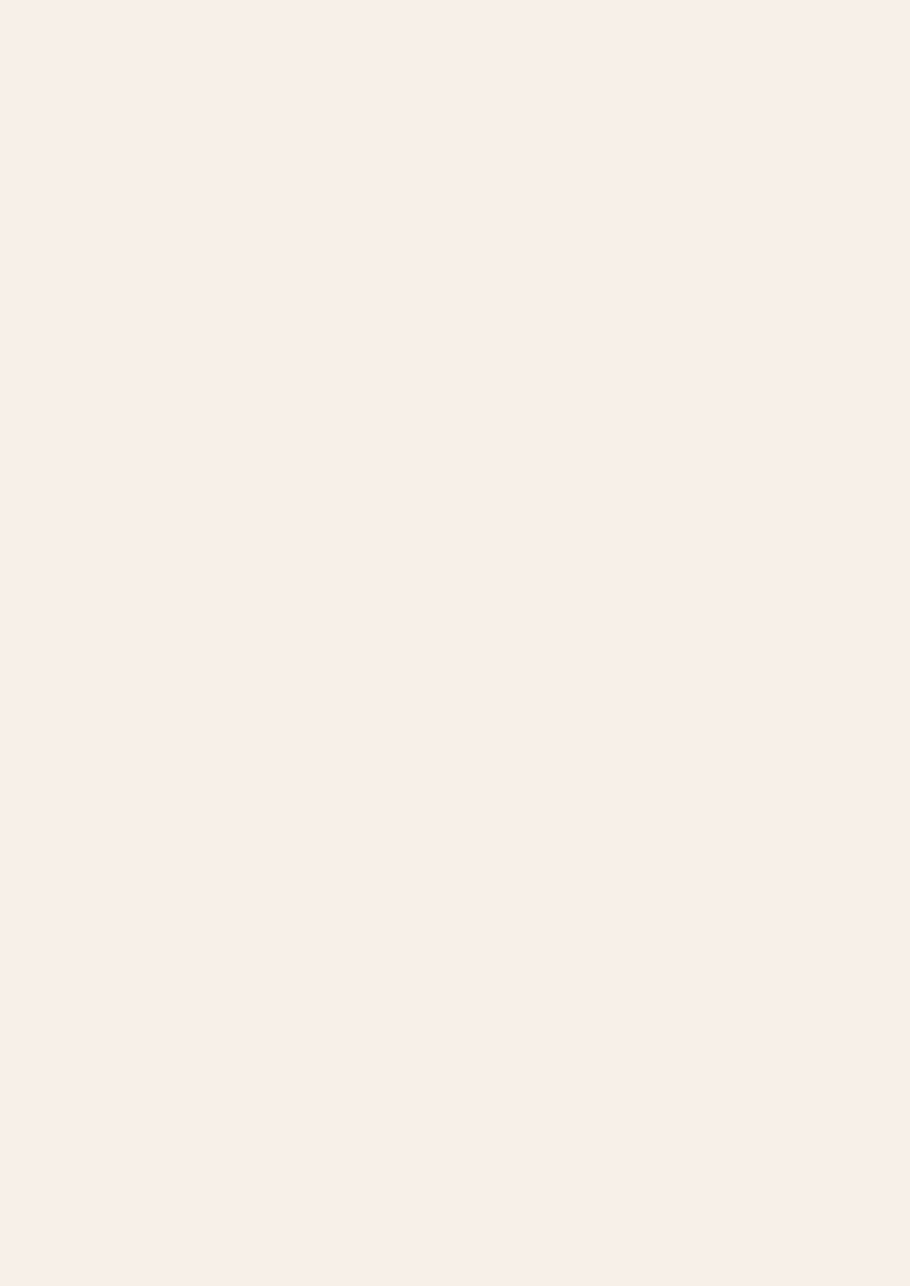 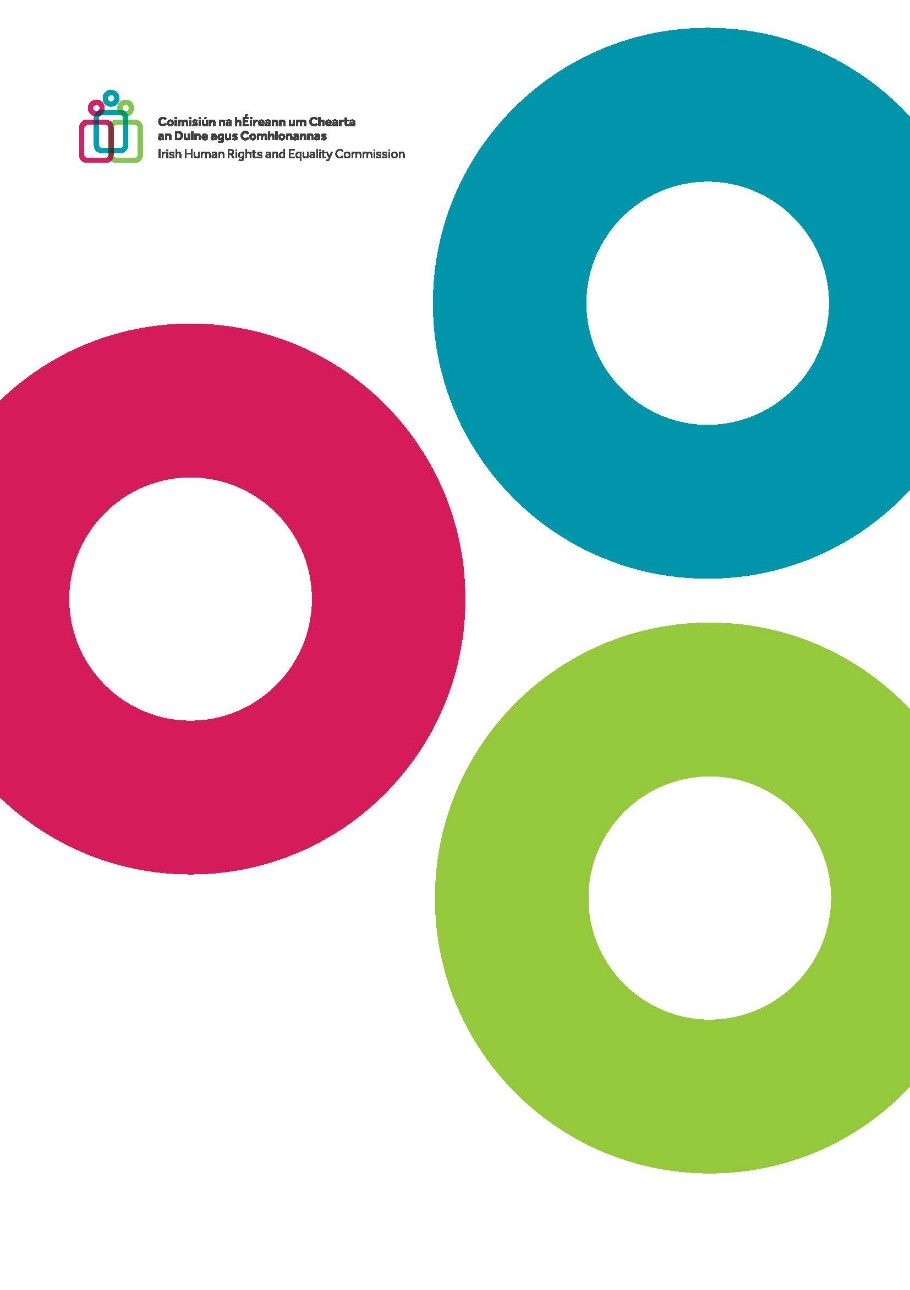 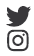 AIMAccess and Inclusion ModelAONAssessment of NeedCAMHSChild and Adolescent Mental Health ServicesCRCUnited Nations Convention on the Rights of the ChildCRPDUnited Nations Convention on the Rights of Persons with DisabilitiesCSOCentral Statistics OfficeDACIHREC’s Disability Advisory CommitteeDAREDisability Access Route to EducationDEISDelivering Equality of Opportunity in SchoolsDPODisabled Persons OrganisationECCEEarly Childhood Care and Education ECHREuropean Convention on Human RightsEPSENEducation for Persons with Special Educational Needs Act 2004ESCEconomic, Social and Cultural rightsESRIEconomic and Social Research InstituteETBEducation and Training BoardEUEuropean UnionFETFurther Education and TrainingHSEHealth Service ExecutiveICESCRInternational Covenant on Economic, Social and Cultural RightsICTInformation and Communications TechnologyIEPIndividual Education PlanIPPNIrish Primary Principals NetworkISLIrish Sign LanguageNCCANational Council for Curriculum and AssessmentNCSENational Council for Special EducationNDANational Disability AuthorityNEPSNational Educational Psychological ServiceNSBNational Statistics BoardOPCATOptional Protocol to the Convention against TortureSCAState Claims AgencySENSpecial Educational NeedsSENOSpecial Educational Needs OrganiserSIMSchool Inclusion ModelSNASpecial Needs AssistantUNUnited NationsUNESCOUnited Nations Educational, Scientific and Cultural Organisation